Pediatric Inpatient Behavioral Health (PY0102)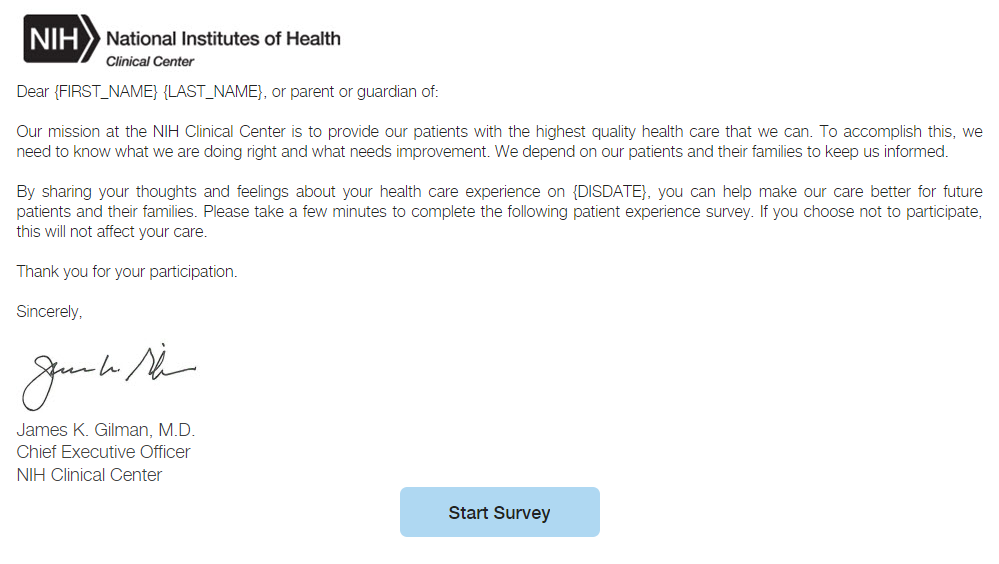 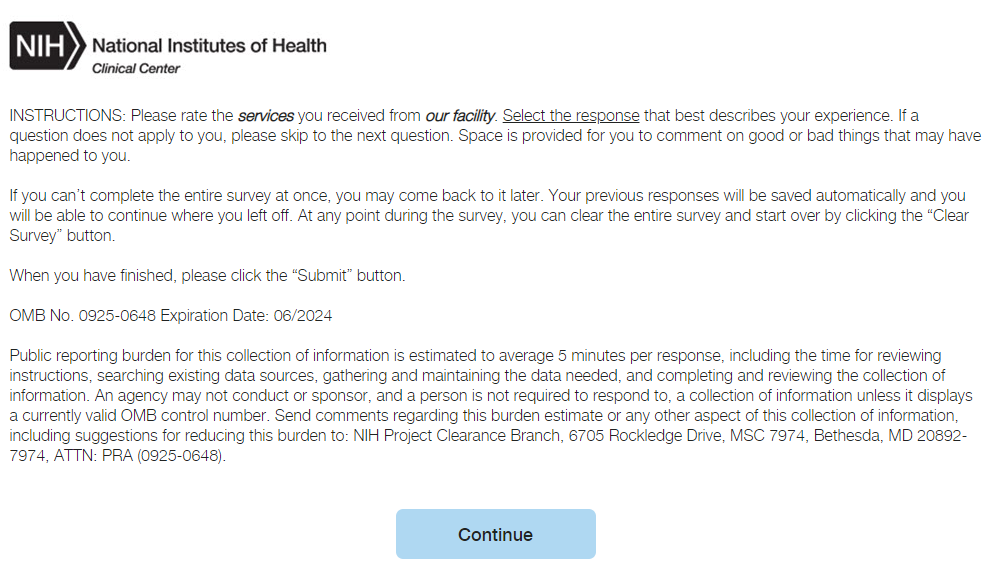 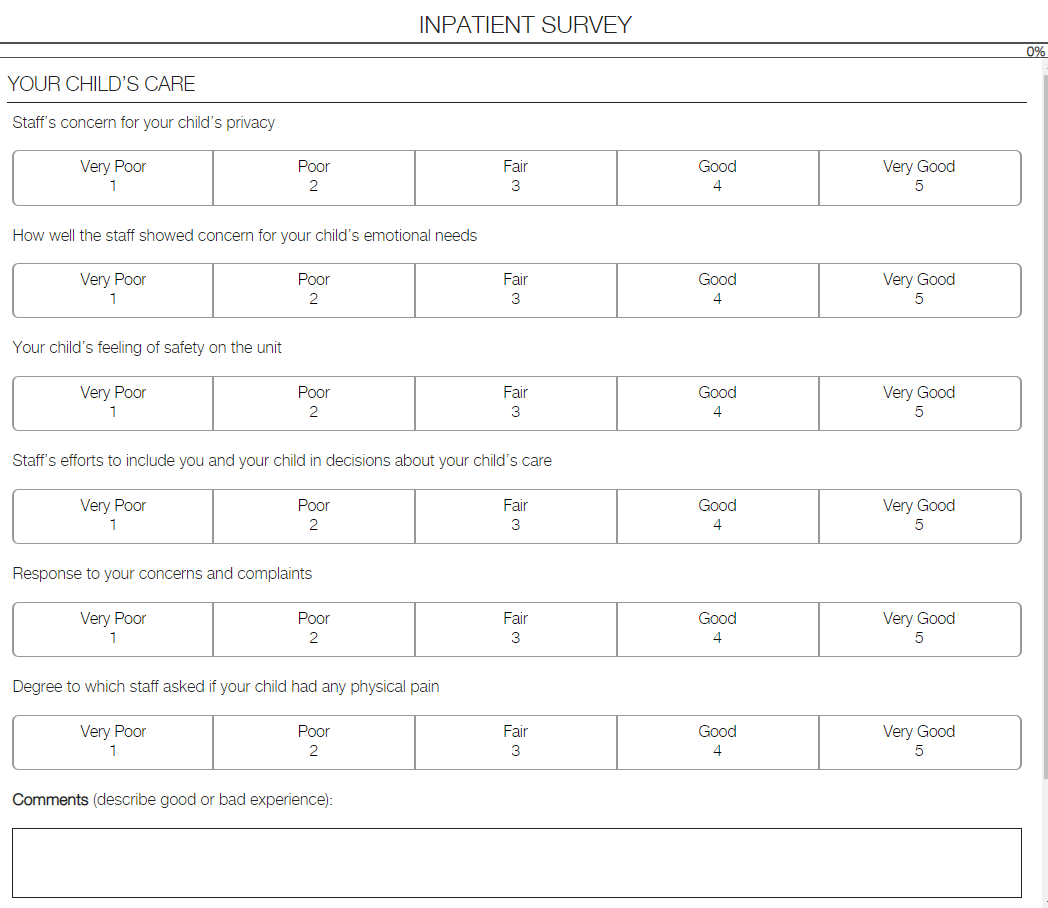 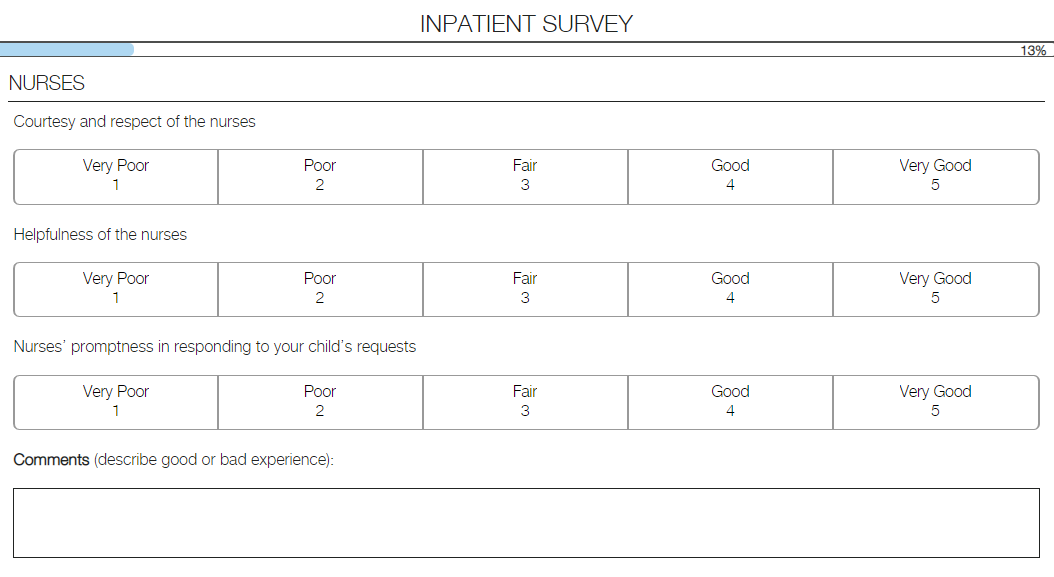 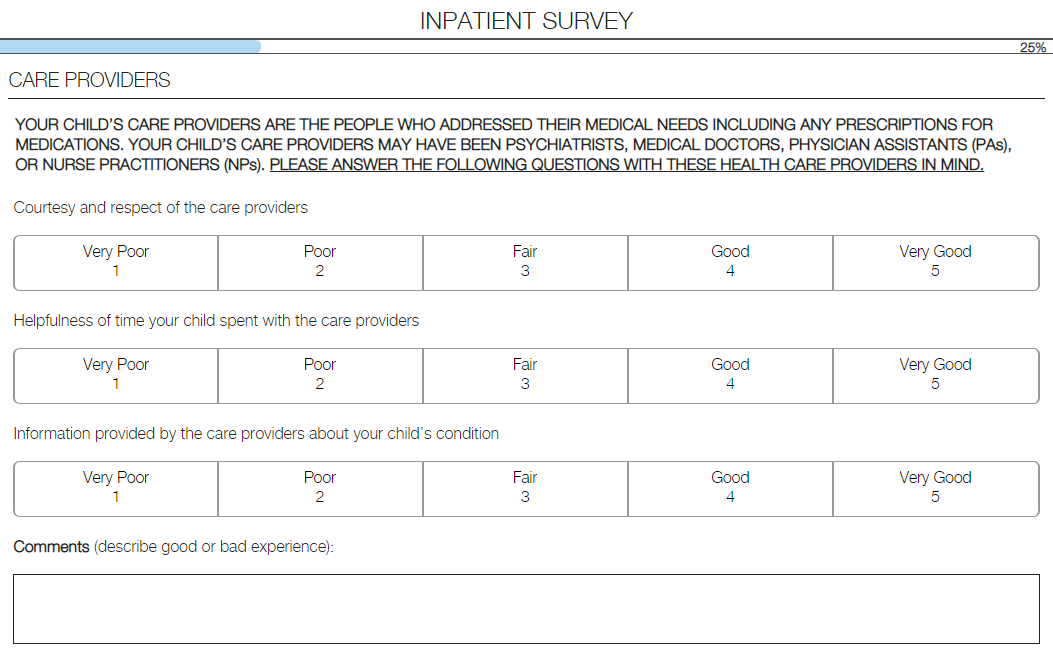 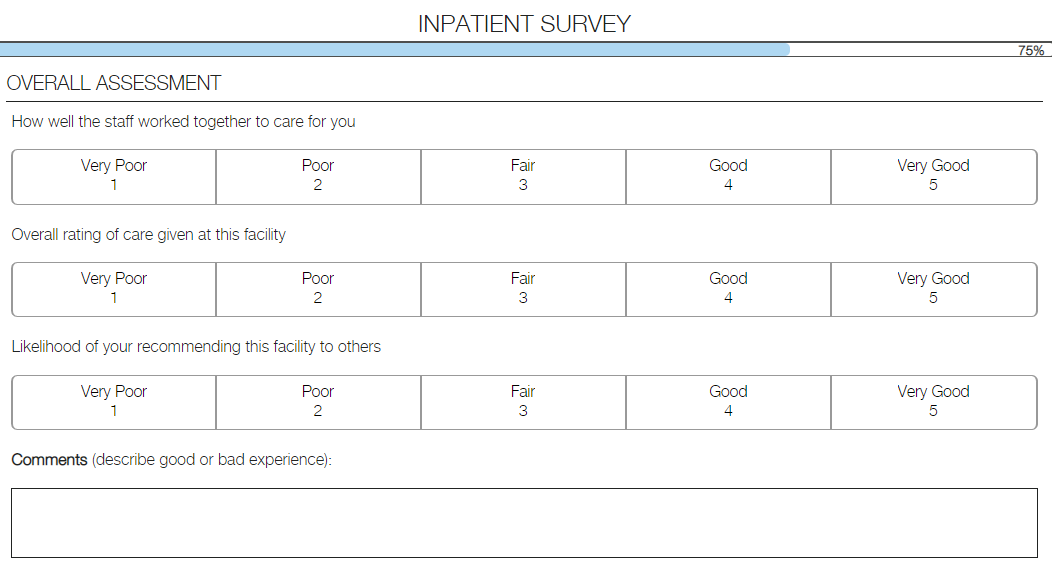 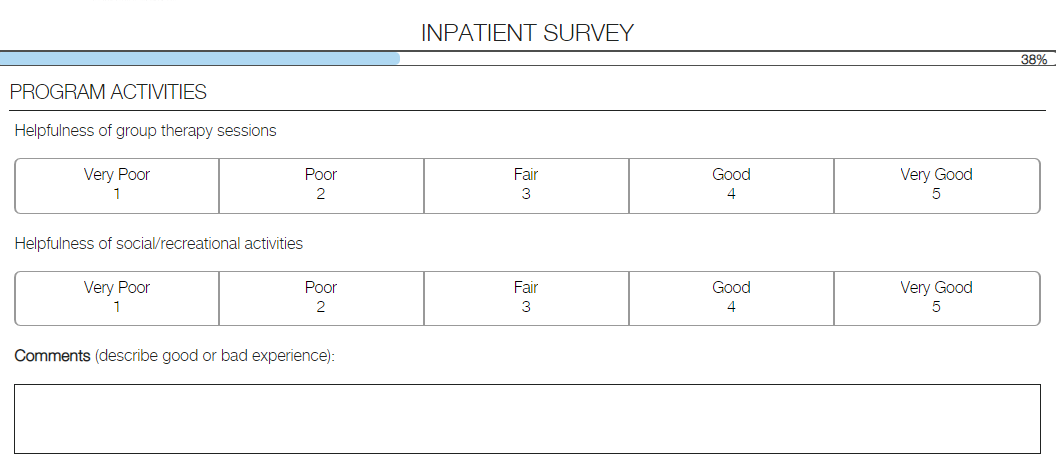 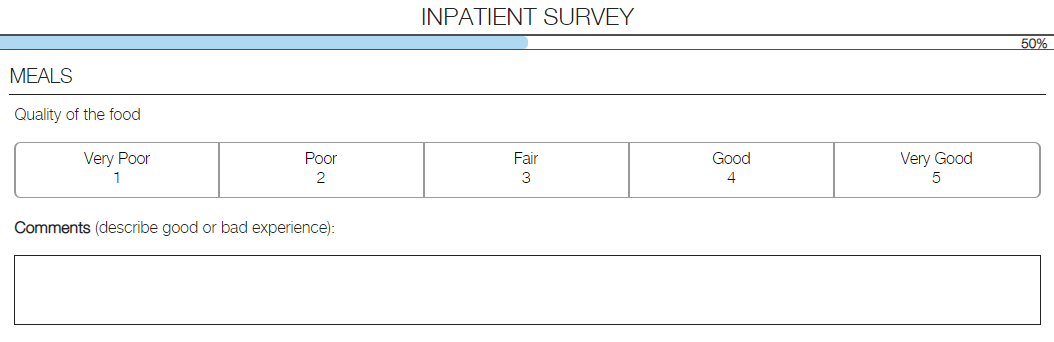 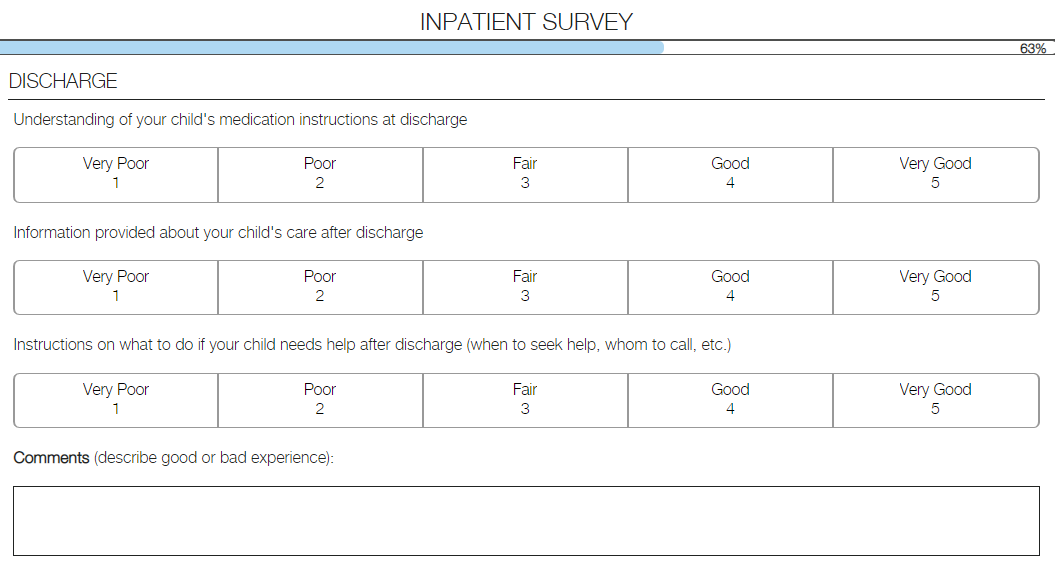 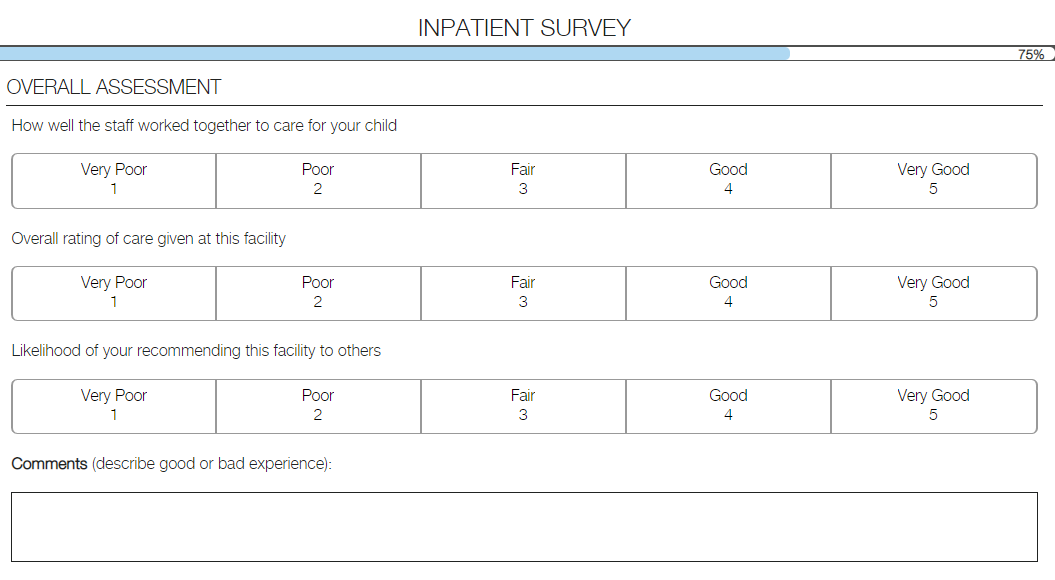 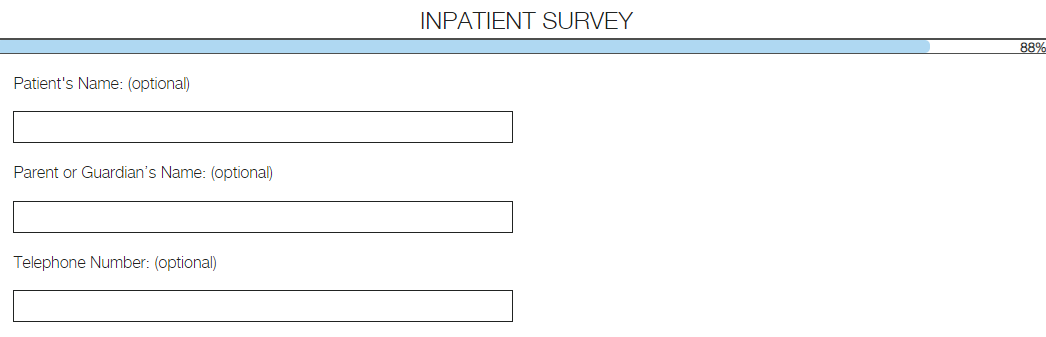 